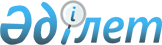 "Болашақ" халықаралық стипендиясын іске асырудың кейбір шаралары туралыҚазақстан Республикасы Білім және ғылым министрінің м.а. 2013 жылғы 8 ақпандағы № 35 Бұйрығы. Қазақстан Республикасының Әділет министрлігінде 2013 жылы 8 ақпанда № 8324 тіркелді

      Қазақстан Республикасы Үкіметінің 2008 жылғы 11 маусымдағы № 573 қаулысымен бекітілген «Болашақ» халықаралық стипендиясын тағайындау үшін үміткерлерді іріктеу ережесін іске асыру мақсатында БҰЙЫРАМЫН:



      1. 2013 жылға арналған «Болашақ» халықаралық стипендиясын тағайындау конкурсына қатысу үшін үміткерлерден құжаттар қабылдаудың және аталған конкурсты өткізудің төмендегі мерзімдері белгіленсін:



      1) құжаттар қабылдау – 2013 жылғы 18 ақпан мен 1 қазан аралығы;



      2) конкурс өткізу – 2013 жылғы 25 ақпан мен 2014 жылғы 31 қаңтар аралығы.



      2. Мыналар:



      1) осы бұйрыққа 1-қосымшаға сәйкес 2013 жылға арналған «Болашақ» халықаралық стипендиясын тағайындау конкурсы жеңімпаздарының оқуы, тілдік курстардан өтуі үшін ұсынылатын шетелдік жетекші жоғары оқу орындарының, шетелдік ұйымдардың тізімі;



      2) осы бұйрыққа 2-қосымшаға сәйкес 2013 жылға арналған «Болашақ» халықаралық стипендиясы шеңберінде шетелде оқу үшін мәндес мамандықтар тізбесі бекітілсін.



      3. Стратегиялық жоспарлау және ақпараттық технологиялар департаменті (Э.М. Төлеков):



      1) Қазақстан Республикасы Әділет министрлігінде белгіленген тәртіппен осы бұйрықты мемлекеттік тіркеуді;



      2) мемлекеттік тіркеуден өткеннен кейін оны бұқаралық ақпарат құралдарында ресми жариялауды қамтамасыз етсін.



      4. Осы бұйрықтың орындалуын бақылау Білім және ғылым вице-министрі С.Б. Шаяхметовқа жүктелсін.



      5. Осы бұйрық алғашқы ресми жарияланған күнінен бастап қолданысқа енгізіледі.      Министрдің

      міндетін атқарушы                          С. Шаяхметов

Қазақстан Республикасы  

Білім және ғылым министрінің

2013 жылғы 8 ақпандағы  

№ 35 бұйрығына      

1-қосымша         

2013 жылға арналған «Болашақ» халықаралық стипендиясын

тағайындау конкурсы жеңімпаздарының оқуы, тілдік курстардан

өтуі үшін ұсынылатын шетелдік жетекші жоғары оқу орындарының, шетелдік ұйымдардың тізімі* 

* Шығармашылық және медициналық мамандықтар бойынша мамандарды даярлауды жүзеге асыратын мамандандырылған жоғары оқу орындарын жұмыс органы жеке тәртіппен қарайды.

** Тағылымдамаға жіберілген стипендиат үшін тілдік мектепті қабылдаушы шетелдік ұйым анықтайды.

*** Ағылшын тілі ресми тіл болып табылмайтын елді таңдаған стипендиаттар, ағылшын тілінің тиісті курстары болмаған жағдайда, ағылшын тілі ресми тіл болып табылатын елдердің тілдік мектептерінде тілдік даярлықтан өтеді. 

Қазақстан Республикасы   

Білім және ғылым министрінің 

2013 жылғы 8 ақпандағы   

№ 35 бұйрығына       

2-қосымша          

2013 жылға арналған "Болашақ" халықаралық стипендиясы

шеңберінде шетелде оқу үшін мәндес мамандықтар тізбесі* 

 * Осы Тізбе "Болашақ" халықаралық стипендиясын тағайындауға конкурсқа қатысу үшін үміткерлер ұсынған дипломда көрсетілген мамандықтар мен шетелде оқу үшін таңдалып алынған мамандықтың мәндестігін анықтау үшін қолданылады. 



** Мәндес мамандықтар арасында (3-баған) үміткер мамандығының атаулары болмаған жағдайда, үміткерлердің мамандықтарын ұқсастық мәніне қарауды және конкурсқа жіберу туралы шешім қабылдауды Қазақстан Республикасы Білім және ғылым министрлігі  жүзеге асырады. Оқу елі ретінде Германияны таңдап алған үміткерлер үшін мәндес мамандықтар атауы Тізбедегі басым мамандықтар атауына сәйкес келуі тиіс. 
					© 2012. Қазақстан Республикасы Әділет министрлігінің «Қазақстан Республикасының Заңнама және құқықтық ақпарат институты» ШЖҚ РМК
				№

р/с№

р/сОқу орындарының, ұйымның атауыОрналасқан жеріИнтернеттегі мекен-жайы1. Академиялық оқу үшін шетелдің жетекші оқу орындары. Стипендия иегерлерін осы тізімге еңбеген, бірақ Times Higher Education, QS World University Ranking және Academic Ranking of World Universities халықаралық академиялық рейтингілердің соңғы жарияланымдарына сәйкес жүз үздік оқу орындары қатарына кірген жоғары оқу орындарында оқыту мүмкін.1. Академиялық оқу үшін шетелдің жетекші оқу орындары. Стипендия иегерлерін осы тізімге еңбеген, бірақ Times Higher Education, QS World University Ranking және Academic Ranking of World Universities халықаралық академиялық рейтингілердің соңғы жарияланымдарына сәйкес жүз үздік оқу орындары қатарына кірген жоғары оқу орындарында оқыту мүмкін.1. Академиялық оқу үшін шетелдің жетекші оқу орындары. Стипендия иегерлерін осы тізімге еңбеген, бірақ Times Higher Education, QS World University Ranking және Academic Ranking of World Universities халықаралық академиялық рейтингілердің соңғы жарияланымдарына сәйкес жүз үздік оқу орындары қатарына кірген жоғары оқу орындарында оқыту мүмкін.1. Академиялық оқу үшін шетелдің жетекші оқу орындары. Стипендия иегерлерін осы тізімге еңбеген, бірақ Times Higher Education, QS World University Ranking және Academic Ranking of World Universities халықаралық академиялық рейтингілердің соңғы жарияланымдарына сәйкес жүз үздік оқу орындары қатарына кірген жоғары оқу орындарында оқыту мүмкін.1. Академиялық оқу үшін шетелдің жетекші оқу орындары. Стипендия иегерлерін осы тізімге еңбеген, бірақ Times Higher Education, QS World University Ranking және Academic Ranking of World Universities халықаралық академиялық рейтингілердің соңғы жарияланымдарына сәйкес жүз үздік оқу орындары қатарына кірген жоғары оқу орындарында оқыту мүмкін.Австралия Австралия Австралия Австралия Австралия 11Australian National University Canberrawww.anu.edu.au22The University of QueenslandBrisbane www.uq.edu.au33The University of Melbourne Parkvillewww.unimelb.edu.au44Monash UniversityMelbourne www.monash.edu.au55The University of Sydney Sydneywww.usyd.edu.auАвстрия РеспубликасыАвстрия РеспубликасыАвстрия РеспубликасыАвстрия РеспубликасыАвстрия Республикасы61Diplomatic Academy of Vienna Viennawww.da-vienna.ac.at72Medical University of ViennaViennawww.meduniwien.ac.at 83University of Innsbruck Innsbruckwww.uibk.ac.at94University of Vienna Viennawww.univie.ac.atИрландия Республикасы Ирландия Республикасы Ирландия Республикасы Ирландия Республикасы Ирландия Республикасы 101Trinity College DublinDublinwww.tcd.ie112University College CorkCorkwww.ucc.ie123University College DublinDublinwww.ucd.ieИталия РеспубликасыИталия РеспубликасыИталия РеспубликасыИталия РеспубликасыИталия Республикасы131Politecnico di MilanoMilan, Como, Lecco, Mantova, Cremona Piacenzawww.polimi.it142Sapienza University of Rome (Sapienza – Universitа di Roma)Romewww.uniromal.it/КанадаКанадаКанадаКанадаКанада151McGill University Montrealwww.mcgill.ca162McMaster University Hamiltonwww.mcmaster.ca173The University of British Columbia Vancouver, Kelownawww.ubc.ca184Universitе de MontrеalMontrealwww.umontreal.ca195University of Alberta Edmontonwww.ualberta.ca206University of Calgary Calgarywww.ucalgary.ca 217University of OttawaOttawawww.uottawa.ca228University of TorontoTorontowww.utoronto.ca239University of VictoriaVictoriauvic.ca2410York UniversityTorontowww.yorku.ca2511University of WaterlooWaterloowww.uwaterloo.ca Қытай Халық РеспубликасыҚытай Халық РеспубликасыҚытай Халық РеспубликасыҚытай Халық РеспубликасыҚытай Халық Республикасы261China Agricultural UniversityBeijingwww.cau.edu.cn272Fudan UniversityShanghaiwww.fudan.edu.cn283Nanjing UniversityNanjing Citywww.nju.edu.cn294Peking University Beijingwww.pku.edu.cn305Shanghai Jiao Tong UniversityShanghaiwww.sjtu.edu.cn316The Hong Kong University of Science and Technology Kowloon, Hong Kongwww.ust.hk327Tsinghua University Beijingwww.tsinghua.edu.cn338University of Hong Kong Pokfulam, Hong Kongwww.hku.hk349Zhejiang UniversityHangzhou, Zhejiangwww.zju.edu.cnНидерланды КорольдігіНидерланды КорольдігіНидерланды КорольдігіНидерланды КорольдігіНидерланды Корольдігі351Erasmus University RotterdamRotterdamwww.eur.nl/english/prospective/362Leiden UniversityLeidenwww.leiden.edu373Maastricht UniversityMaastrichtwww.maastrichtuniversity.nl384University of AmsterdamAmsterdamwww.uva.nl395Utrecht UniversityUtrechtwww.uu.nlНорвегия КорольдігіНорвегия КорольдігіНорвегия КорольдігіНорвегия КорольдігіНорвегия Корольдігі401NTNU - Trondheim Norwegian University of Science and TechnologyTrondheimwww.ntnu.no412University of BergenBergenwww.uib.no423University of OsloOslowww.uio.noМалайзияМалайзияМалайзияМалайзияМалайзия431Universitiy MalayaKuala Lumpurwww.um.edu.myКорея РеспубликасыКорея РеспубликасыКорея РеспубликасыКорея РеспубликасыКорея Республикасы441KAIST - Korea Advanced Institute of Science and Technology Daejeonwww.kaist.edu452Pohang University of Science And Technology Pohangwww.postech.ac.kr463Seoul National University Seoulwww.snu.ac.kr474Yonsei UniversitySeoulwww.yonsei.ac.krСингапур РеспубликасыСингапур РеспубликасыСингапур РеспубликасыСингапур РеспубликасыСингапур Республикасы481Nanyang Technological UniversitySingaporewww.ntu.edu.sg492National University of SingaporeSingaporewww.nus.eduРесей ФедерациясыРесей ФедерациясыРесей ФедерациясыРесей ФедерациясыРесей Федерациясы501Мәскеу автомобиль-жол мемлекеттік техникалық университетіМәскеуhttp://www.madi.ru/512Мәскеу халықаралық қатынастар мемлекеттік институтыМәскеуwww.mgimo.ru523Мәскеу ұлттық зерттеу құрылыс университетіМәскеуhttp://www.mgsu.ru/534М.В.Ломоносов атындағы Мәскеу мемлекеттік университетіМәскеуwww.msu.ru545К.А.Тимирязев атындағы Ресей мемлекеттік аграрлық университеті - МАШАМәскеуwww.timacad.ru556Мәскеу мемлекеттік байланыс жолдары университеті (МИИТ)Мәскеуhttp://miit.ru/567Н.Э.Бауман атындағы Мәскеу ұлттық зерттеу техникалық университетіМәскеуwww.bmstu.ru578Ұлттық зерттеу университеті (МЭИ)Мәскеуhttp://www.mpei.ru589Ұлттық зерттеу техникалық университеті МБжҚИМәскеуwww.misis.ru5910Ұлттық зерттеу университеті Экономика жоғары мектебіМәскеуwww.hse.ru6011Ұлттық зерттеу университеті (МАИ)Мәскеуwww.mai.ru6112Ұлттық зерттеу университеті (МФТИ)Мәскеуwww.mipt.ru6213«МИФИ» ұлттық зерттеу ядролық университетіМәскеуhttp://www.mephi.ru/6314И.М. Сеченов атындағы Мәскеу мемлекеттік медициналық университетіМәскеуhttp://www.mma.ru/mgmu/6415РФ Президенті жанындағы Ресей халық шаруашылығы және мемлекеттік қызмет академиясыМәскеуhttp://www.ane.ru/6516И.М.Губкин атындағы Ресей Мұнай және газҰлттық зерттеу университеті Мәскеуwww.gubkin.ru6617Ресей халықаралық олимпиада университеті Мәскеуwww.olympicuniversity.ru6718Н.И.Пирогов атындағы Ресей ұлттық зерттеу медициналық университетіМәскеуhttp://rsmu.ru/6819Санкт-Петербург мемлекеттік университетіСанкт-Петербургwww.spbu.ru6920Санкт-Петербург ұлттық зерттеу политехникалық университетіСанкт-Петербургwww.spbstu.ruҰлыбритания және Солтүстік Ирландия бірлескен корольдігіҰлыбритания және Солтүстік Ирландия бірлескен корольдігіҰлыбритания және Солтүстік Ирландия бірлескен корольдігіҰлыбритания және Солтүстік Ирландия бірлескен корольдігіҰлыбритания және Солтүстік Ирландия бірлескен корольдігі701Brunel University Londonwww.brunel.ac.uk712Cardiff UniversityCardiffwww.cardiff.ac.uk723Durham UniversityDurham, Stockton-on-Teeswww.dur.ac.uk734Heriot-Watt UniversityEdinburghwww.hw.ac.uk745Imperial College London Londonwww.imperial.ac.uk756King's College London Londonwww.kcl.ac.uk767Lancaster UniversityLancasterwww.lancaster.ac.uk778Loughborough UniversityLoughboroughwww.lboro.ac.uk789London School of Economics and Political Sciences Londonwww.lse.ac.uk7910Newcastle UniversityNewcastle upon Tynewww.ncl.ac.uk8011Robert Gordon UniversityAberdeenwww.rgu.ac.uk8112Royal Holloway, University of LondonLondonwww.rhul.ac.uk8213The University of YorkYorkhttp://www.york.ac.uk/8314The University of Warwick Coventrywww.warwick.ac.uk8415Queen Mary, University of LondonLondonhttp://www.qmul.ac.uk/8516Queen's University Belfast Belfastwww.qub.ac.uk8617University of Nottingham Nottinghamwww.nottingham.ac.uk8718University College London Londonwww.ucl.ac.uk8819University of AberdeenAberdeenwww.abdn.ac.uk8920University of BathBathwww.bath.ac.uk 9021University of Birmingham Birminghamwww.bham.ac.uk9122University of BristolBristolwww.bristol.ac.uk9223University of Cambridge Cambridgewww.cam.ac.uk9324University of DundeeDundeewww.dundee.ac.uk9425University of EdinburghEdinburghwww.ed.ac.uk9526University of East AngliaNorwich, Norfolk; Londonwww.uea.ac.uk9627University of Essex Colchester, Essexwww.essex.ac.uk9728University of ExeterExeter, Penrynwww.exeter.ac.uk9829University of Glasgow Glasgowwww.gla.ac.uk9930University of LeedsLeedswww.leeds.ac.uk10031University of Leicester Leicesterwww.le.ac.uk10132University of LiverpoolLiverpoolwww.liv.ac.uk10233University of ManchesterManchesterwww.manchester.ac.uk10334University of OxfordOxfordwww.ox.ac.uk10435University of ReadingReading, Berkshirewww.reading.ac.uk10536University of Sheffield Sheffieldwww.shef.ac.uk10637University of SouthamptonSouthamptonwww.soton.ac.uk10738University of St. AndrewsSt. Andrewswww.st-andrews.ac.uk10839University of SurreyGuildfordwww.surrey.ac.ukАмерика Құрама ШтаттарыАмерика Құрама ШтаттарыАмерика Құрама ШтаттарыАмерика Құрама ШтаттарыАмерика Құрама Штаттары1091Boston University Boston, MAwww.bu.edu1102Brown University Providence, RIwww.brown.edu1113California Institute of TechnologyPasadena, CAwww.caltech.edu1124Carnegie Mellon University Pittsburgh, PAwww.cmu.edu1135Colorado School of MinesGolden,CLwww.mines.edu1146Columbia University New York City, NYwww.columbia.edu1157Cornell University Ithaca, NYwww.cornell.edu1168Duke University Durham, NCwww.duke.edu1179Emory UniversityAtlanta, GAwww.emory.edu11810Georgetown University Georgetown, Washington, D.Cwww.georgetown.edu11911Georgia Institute of TechnologyAtlanta, GAwww.gatech.edu12012George Washington UniversityWashington, D.Cwww.gwu.edu12113Harvard University Cambridge, MAwww.harvard.edu12214Indiana UniversityBloomington, INwww.iub.edu12315Massachusetts Institute of Technology Cambridge, MAweb.mit.edu12416Michigan State University East Lansing, MIwww.msu.edu12517Monterey Institute of International StudiesMonterey, CAhttp://www.miis.edu/12618New York University New York City, NYwww.nyu.edu12719Northwestern University Evanston and Chicago, ILwww.northwestern.edu12820Pennsylvania State UniversityUniversity Park, PAwww.psu.edu12921Princeton University Princeton, NJwww.princeton.edu13022Purdue University West Lafayette, INwww.purdue.edu13123Rice University Houston, TXwww.rice.edu13224Stanford University Stanford, CAwww.stanford.edu13325Syracuse UniversitySyracuse, NYwww.syr.edu13426The Johns Hopkins UniversityBaltimore, MDwww.jhu.edu13527The Ohio State UniversityColumbus, OHhttp://www.osu.edu13628Tufts UniversityMedford/Somerville, MAwww.tufts.edu13729Tulane University New Orleans, LАwww.tulane.edu13830University of Arizona Tucson, AZwww.arizona.edu13931University of CaliforniaBerkeley, Davis, Irvine, Los Angeles, Riverside, San Diego, San Francisco, Santa Barbara, Santa Cruz, CAwww.universityofcalifornia.edu14032University of ChicagoHyde Park neighborhood of Chicago, ILwww.uchicago.edu14133University of Colorado at BoulderBoulder, COwww.colorado.edu14234University of FloridaGainesville, FLwww.ufl.edu14335University of Illinois at Urbana-ChampaignUrbana, ILwww.illinois.edu14436University of Miami Coral Gables, FLwww.miami.edu14537University of Michigan Ann Arbor, MIwww.umich.edu14638University of Minnesota, Twin-CitiesMinneapolis and St. Paul, MNwww.umn.edu14739University of North Carolina Chapel Hill, NCwww.unc.edu14840University of PennsylvaniaPhiladelphia, PAwww.upenn.edu14941University of Pittsburgh Pittsburgh, PAwww.pitt.edu15042University of Southern California University Park neighborhood in Los Angeles, CAwww.usc.edu15143University of Texas at AustinAustin, TXwww.utexas.edu15244University of Virginia Charlottesville, VAwww.virginia.edu15345University of Washington Seattle, WAwww.washington.edu15446University of Wisconsin-MadisonMadison, WIwww.wisc.edu15547Vanderbilt UniversityNashville, TNwww.vanderbilt.edu15648Washington University in St. LouisGreater St. Louis, MOwww.wustl.edu15749Yale UniversityNew Haven, CTwww.yale.eduГермания Федеративтік РеспубликасыГермания Федеративтік РеспубликасыГермания Федеративтік РеспубликасыГермания Федеративтік РеспубликасыГермания Федеративтік Республикасы1581Albert-Ludwigs-Universitat Freiburg Freiburg im Breisgauwww.uni-freiburg.de1592Deutsche Hochschule fur Verwaltungswissenschaften SpeyerSpeyerwww.hfv-speyer.de1603Freie Universitat BerlinBerlinwww.fu-berlin.de1614Humboldt-Universitat zu BerlinBerlinwww.hu-berlin.de1625Jacobs University BremenBremenhttp://www.jacobs-university.de/1636Ludwig-Maximilians-Universitаt MunchenMunchenwww.uni-muenchen.de1647Johann Wolfgang Goethe-Universitаt Frankfurt Am MainFrankfurt Am Mainwww.uni-frankfurt.de1658Rheinisch-Westfаlische Technische Hochschule AachenAachenwww.rwth-aachen.de1669Ruprecht-Karls-Universitаt HeidelbergHeidelbergwww.uni-heidelberg.de16710Technische Universitдt Bergakademie FreibergFreiberghttp://tu-freiberg.de/16811Technische Universitaet BerlinBerlinwww.tu-berlin.de16912Universitаt HamburgHamburgwww.uni-hamburg.de17013Universitаt MunsterMunsterhttp://www.uni-muenster.de17114Technische Universitаt MunchenMunchenwww.tum.de17216Universitat zu KolnKolnwww.uni-koeln.deФинляндия РеспубликасыФинляндия РеспубликасыФинляндия РеспубликасыФинляндия РеспубликасыФинляндия Республикасы1731Aalto UniversityHelsinki and Espoowww.aalto.fi1742University of HelsinkiHelsinkiwww.helsinki.fi/university 1753University of TurkuTurkuwww.utu.fiФранция РеспубликасыФранция РеспубликасыФранция РеспубликасыФранция РеспубликасыФранция Республикасы1761Ecole Nationale d'Administration (ENA)Strasbourgwww.ena.eu1772Aix Marseille UniversityAix-en-Provence, Marseillehttp://www.univ-amu.fr/1783Ecole normale superieure, ParisPariswww.ens.fr1794Ecole PolytechniquePalaiseauwww.polytechnique.fr1805Institut d'Etudes Politiques de Paris (Science Po Paris)Pariswww.sciences-po.fr1816Universite de LorraineNancyhttp://vers.univ-lorraine.fr1827Universite de Montpellier 2Montpellier, FranceHeraultwww.univ-montp2.fr1838Universite de Paris 5Pariswww.univ-paris5.fr1849Universite de Paris-Diderot 7Pariswww.univ-paris-diderot.fr18510Universite de Toulouse Toulousewww.univ-toulouse.fr 18611Universite Nice Sophia AntipolisNicehttp://unice.fr/18712Universite Paris VI - Universite Pierre et Marie Curie Pariswww.upmc.fr18813Universite Strasbourg Strasbourgwww.unistra.fr Швейцария КонфедерациясыШвейцария КонфедерациясыШвейцария КонфедерациясыШвейцария КонфедерациясыШвейцария Конфедерациясы1891Ecole hoteliere de LausanneLausannewww.ehl.edu/eng 1902Ecole Polytechnique Federale de LausanneLausannewww.epfl.ch1913ETH Zurich (Swiss Federal Institute of Technology Zurich)Zurichwww.ethz.ch1924Universitat BaselBaselwww.unibas.ch1935Universitat Zurich Zurichwww.uzh.ch1946Universite de GeneveGenevewww.unige.chЭстония РеспубликасыЭстония РеспубликасыЭстония РеспубликасыЭстония РеспубликасыЭстония Республикасы1951Tartu UlikoolTartuhttp://www.ut.ee/ruЖапонияЖапонияЖапонияЖапонияЖапония1961Kyoto University Kyotowww.kyoto-u.ac.jp1972Osaka UniversityOsakawww.osaka-u.ac.jp1983Tokai UniversityKanagawawww.u-tokai.ac.jp1994Tokyo Institute of Technology Meguro, Tokyowww.titech.ac.jp2005University of Tokyo Bunkyф, Tokyowww.u-tokyo.ac.jpБарлығы: ел - 20, ЖОО - 200Барлығы: ел - 20, ЖОО - 200Барлығы: ел - 20, ЖОО - 200Барлығы: ел - 20, ЖОО - 200Барлығы: ел - 20, ЖОО - 2002. «Болашақ» халықаралық стипендиясы иегерлерінің тілдік курстардан өтуіне арналған жоғары оқу орындары, шетелдік ұйымдар**2. «Болашақ» халықаралық стипендиясы иегерлерінің тілдік курстардан өтуіне арналған жоғары оқу орындары, шетелдік ұйымдар**2. «Болашақ» халықаралық стипендиясы иегерлерінің тілдік курстардан өтуіне арналған жоғары оқу орындары, шетелдік ұйымдар**2. «Болашақ» халықаралық стипендиясы иегерлерінің тілдік курстардан өтуіне арналған жоғары оқу орындары, шетелдік ұйымдар**2. «Болашақ» халықаралық стипендиясы иегерлерінің тілдік курстардан өтуіне арналған жоғары оқу орындары, шетелдік ұйымдар**Австралия Австралия Австралия Австралия Австралия 11Australian National University - Australian National University CollegeCanberrawww.anu.edu.au22Monash University - Monash University English Language Centre (MUELC)Melbournehttp://www.monashcollege.edu.au/courses/english-language/index.html33The University of Sydney - Center for English Teaching Sydneywww.usyd.edu.au44The University of Melbourne - Hawthorn Melbourne Melbournewww.unimelb.edu.au55The University of Queensland - Institute of Continuing and TESOL EducationBrisbanehttp://www.uq.edu.au/Австрия РеспубликасыАвстрия РеспубликасыАвстрия РеспубликасыАвстрия РеспубликасыАвстрия Республикасы61University of Vienna - Sprachzentrum Universitаt WienViennawww.univie.ac.atИрландия Республикасы Ирландия Республикасы Ирландия Республикасы Ирландия Республикасы Ирландия Республикасы 71University College Cork - University Language CentreCorkwww.ucc.ieИталия РеспубликасыИталия РеспубликасыИталия РеспубликасыИталия РеспубликасыИталия Республикасы81Politechnico di MilanoMilan, Como, Lecco, Mantova, Cremona, Piacenzawww.polimi.itКанадаКанадаКанадаКанадаКанада91University of British Columbia - English Language InstituteVancouver, Kelownawww.ubc.ca103University of Alberta - English Language ProgramEdmontonwww.ualberta.ca114University of Calgary - English Language Program Calgarywww.ucalgary.ca125University of Ottawa - English Intensive ProgramOttawawww.olbi.uottawa.ca136University of Toronto - English Language ProgramToronto, Ontariowww.utoronto.ca/147University of Victoria - English Language CentreVictoriawww.uvcs.uvic.caҚытай Халық РеспубликасыҚытай Халық РеспубликасыҚытай Халық РеспубликасыҚытай Халық РеспубликасыҚытай Халық Республикасы151Fudan UniversityShanghaiwww.fudan.edu.cn162Nanjing UniversityNanjing Citywww.nju.edu.cn173Peking University Beijingwww.pku.edu.cn184Shanghai Jiao Tong University - School of International Education Shanghaiwww.sjtu.edu.cn195Tsinghua University Beijingwww.tsinghua.edu.cn206Zhejiang University - International EducationHangzhou, Zhejiangwww.zju.edu.cnНидерланды КорольдігіНидерланды КорольдігіНидерланды КорольдігіНидерланды КорольдігіНидерланды Корольдігі212Leiden University - Academic Language CentreLeidenhttp://hum.leiden.edu/languagecentre/Норвегия КорольдігіНорвегия КорольдігіНорвегия КорольдігіНорвегия КорольдігіНорвегия Корольдігі221NTNU - Trondheim Norwegian University of Science and TechnologyTrondheimwww.ntnu.noКорея РеспубликасыКорея РеспубликасыКорея РеспубликасыКорея РеспубликасыКорея Республикасы231Korea Advanced Institute of Science and Technology - KAIST Language CenterDaejeonhttp://lang2.kaist.ac.kr/english/korean_class.asp 242Korea University - Korean language and Culture center Seoulhttp://klcc.korea.ac.kr/school/korea.koreaIntro.action?strIntroMode=001253Seoul National University - Korean Language & Culture ProgramSeoulhttp://en.snu.ac.kr/admission/adm0701_1.jsp264Yonsei University - Korean language Institute Seoulwww.yonsei.ac.krҰлыбритания және Солтүстік Ирландия бірлескен корольдігі***Ұлыбритания және Солтүстік Ирландия бірлескен корольдігі***Ұлыбритания және Солтүстік Ирландия бірлескен корольдігі***Ұлыбритания және Солтүстік Ирландия бірлескен корольдігі***Ұлыбритания және Солтүстік Ирландия бірлескен корольдігі***271Brunel University - International Pathways & Language Centre Londonwww.brunel.ac.uk282Cardiff University - English language teaching centreCardiffwww.cardiff.ac.uk293City University London - INTO City UniversityLondonwww.city.ac.uk 304Heriot-Watt University - Language CentreEdinburghwww.hw.ac.uk315Imperial College London - Imperial College Business SchoolLondonimperial.ac.uk326King?s College London - English Language CentreLondonkcl.ac.uk337Lancaster University - Department of circles

Linguistics and English LanguageLancasterwww.lancaster.ac.uk348London School of Economics and Political Science Londonlse.ac.uk359Loughborough University - English Language Support ServiceLoughboroughwww.lboro.ac.uk3610Newcastle University - INTO Newcastle UniversityNewcastle upon Tynewww.ncl.ac.uk3711Queen's University Belfast - INTO Queen's University Belfast Belfastwww.qub.ac.uk3812Robert Gordon University Aberdeenwww.rgu.ac.uk3913Royal Holloway, University of London Londonwww.rhul.ac.uk4014University College London - UCL Language Centre Londonwww.ucl.ac.uk4115University of Aberdeen - University of Aberdeen Language CentreAberdeenwww.abdn.ac.uk4216University of Bath - English Language CentreBathwww.bath.ac.uk4317University of Birmingham - English for International Students Unit Birminghamwww.bham.ac.uk4418University of Bristol - Centre for English LanguageBristolbristol.ac.uk4519University of Cambridge - Language Centre Cambridgewww.cam.ac.uk4620University of Dundee Dundeehttp://www.dundee.ac.uk/4721University of Durham - English Language Centre Durhamwww.durham.ac.uk4822University of East Anglia - INTO East AngliaNorwich, Norfolkwww.uea.ac.uk4923University of Edinburgh - English Language Teaching CentreEdinburghwww.ed.ac.uk5024University of Essex - English Language CentreColchester, Essexwww.essex.ac.uk5125University of Exeter - INTO ExeterExeter, Penrynwww.exeter.ac.uk5226University of Glasgow - University of Glasgow Language CentreGlasgowwww.gla.ac.uk5327University of LeedsLeedswww.leeds.ac.uk5428University of Leicester - English Language Teaching UnitLeicesterwww.le.ac.uk5529University of Liverpool - English Language CentreLiverpoolwww.liv.ac.uk5630University of Manchester - University Language CentreManchesterwww.manchester.ac.uk5731University of Nottingham - Centre for English Language Education Nottinghamwww.nottingham.ac.uk5832University of Oxford - Oxford University Language CenterOxfordox.ac.uk5933University of Reading - International Study and Language CentreReading, Berkshirewww.reading.ac.uk6034University of Sheffield - English Language Teaching CentreSheffieldwww.sheffield.ac.uk6135University of Southampton - Centre for Language StudySouthamptonwww.soton.ac.uk6236University of St Andrews - English Language Teaching CentreSt Andrewsst-andrews.ac.uk6337University of Surrey - School of English and LanguagesGuildfordwww.surrey.ac.uk6438University of Sussex - Sussex Centre for Language StudiesSussexwww.sussex.ac.uk6539University of Warwick - Centre for Applied Linguistics Coventrywww.warwick.ac.uk6640University of York - Centre for English Language TeachingYorkwww.york.ac.ukАмерика Құрама ШтаттарыАмерика Құрама ШтаттарыАмерика Құрама ШтаттарыАмерика Құрама ШтаттарыАмерика Құрама Штаттары671Boston University - Center for English Language and Orientation ProgramsBostonwww.bu.edu682Columbia University - American Language ProgramNew York Citycolumbia.edu693Georgetown University - English as a Foreign Language ProgramWashingtonhttp://cled.georgetown.edu704Georgia Institute of Technology - Language Institute Atlantawww.esl.gatech.edu715Indiana University, Bloomington - Intensive English ProgramBloomingtonhttp://iep.indiana.edu726Michigan State University - English Language CenterEast Lansinghttp://elc.msu.edu737Monterey Institute of International Studies - Intensive English ProgramsMontereywww.miis.edu748Rice University - Intensive English ProgramHoustonhttp://esl.rice.edu759University of Arizona - Center for English as a Second LanguageTucsonhttp://www.arizona.edu/7610University of California, Davis - Extension Intensive English ProgramDavishttp://extension.ucdavis.edu7711University of California, Irvine - Intensive English ProgramIrvinehttp://unex.uci.edu7812University of California, Riverside - Intensive English ProgramRiversidehttp://www.iep.ucr.edu/english/intensive.html7913University of California, San Diego - English Language InstituteSan Diegohttp://extension.ucsd.edu 8014University of Chicago, Center for the study of lanuages Chicago, ILhttp://www.uchicago.edu/8115University of Colorado at Boulder - International English CenterBoulderhttp://www.colorado.edu8216University of Florida - English Language InstituteGainesvillewww.eli.ufl.edu8317University of Illinois Urbana-Champaign - Intensive English InstituteUrbana and Champaignwww.illinois.edu8418University of Miami - Intensive English Program Coral Gables, Miami www.miami.edu8519University of Pennsylvania - English Language ProgramsPhiladelphiawww.upenn.edu8620University of Pittsburgh - English Language InstitutePittsburghwww.eli.pitt.edu8721University of Southern California - Language AcademyUniversity Parkwww.usc.edu8822University of Texas at Austin - ESL ServicesAustinwww.utexas.edu8923University of Washington - International and English Language Programs Seattlewww.outreach.washington.edu9024University of Wisconsin-Madison - Intensive English ProgramMadisonwww.english.wisc.eduГермания Федеративтік РеспубликасыГермания Федеративтік РеспубликасыГермания Федеративтік РеспубликасыГермания Федеративтік РеспубликасыГермания Федеративтік Республикасы911Albert-Ludwigs-Universitаt Freiburg Freiburg im Breisgauwww.uni-freiburg.de922Goethe-InstitutMannheim, Gоttingen, Dresdenwww.goethe.de933Carl Duisburg Centren Berlin, Kоlnwww.cdc.de944InterDaF LeipzigLeipzigwww.uni-leipzig.de/interdaf955Kapito MunsterMunsterwww.kapito.com966SPEAKMarburghttp://speak.de/sites/deutsch/Финляндия Республика Финляндия Республика Финляндия Республика 971University of Helsinki, Language CentreHelsinkiwww.helsinki.fi/university Франция РеспубликасыФранция РеспубликасыФранция РеспубликасыФранция РеспубликасыФранция Республикасы981Centre d'approches vivantes des langues et des medias (CAVILAM)Vichywww.cavilam.com992Universite de Franche-Comte - Centre de linguistique appliquee de Besancon (CLA) Besanconcla.univ-fcomte.fr1003Universite de Perpignan Via Domitia (UPVD) - Center universitaire d'etudes francaises (CUEF) Perpignan http://www.univ-perp.fr/fr/presentation/cuef.htmlШвейцария КонфедерациясыШвейцария КонфедерациясыШвейцария КонфедерациясыШвейцария КонфедерациясыШвейцария Конфедерациясы1011ETH Zurich - Swiss Federal Institute of Technology - Sprachzentrum der Universitat und der ETH ZurichZurichwww.ethz.ch1022University of Geneva Genevawww.unige.chЖапонияЖапонияЖапонияЖапонияЖапония1031Kyoto University - International CenterKyoto

www.kyoto-u.ac.jp1042Osaka University - Center for International Education and ExchangeOsakawww.osaka-u.ac.jp1053Tokai UniversityTokyowww.u-tokai.ac.jp1064University of Tokyo - Center for Japanese Language Education Bunkyo, Tokyowww.u-tokyo.ac.jpБарлығы: ел - 16, тіл мектебі - 106Барлығы: ел - 16, тіл мектебі - 106Барлығы: ел - 16, тіл мектебі - 106Барлығы: ел - 16, тіл мектебі - 106Барлығы: ел - 16, тіл мектебі - 106№

р/с№

р/сМамандық БағдарламаҚазақстан Республикасының жоғары және жоғары оқу орнынан кейінгі мамандықтар жіктеуішіне сәйкес мәндес мамандықтар**Техникалық мамандықтарТехникалық мамандықтарТехникалық мамандықтарТехникалық мамандықтарТехникалық мамандықтарИнженерлік ғылымдарИнженерлік ғылымдарИнженерлік ғылымдарИнженерлік ғылымдарИнженерлік ғылымдар11Авиациялық және зымыран-ғарыштық техника. Ұшу аппараттарын ұшуда пайдаланумагистратура

докторантураЖаратылыстану ғылымдары: Механика, Физика

Техника ғылымдары мен технологиялары: Авиациялық техника және технология, Автоматизация және басқару, Материалтану және жаңа материалдар технологиясы, Машина жасау, Құрал жасау, Радиотехника, электроника және телекоммуникациялар, Жылуэнергетикасы, Техникалық физика, Технологиялық машиналар мен жабдықтар (салалар бойынша), Көлік, көліктік техника және технология, Электроэнергетика 22Автоматизация және басқарумагистратура

докторантураЖаратылыстану ғылымдары: Информатика, Математика, Физика.

Техникалық ғылымдар және технологиялар: Автоматизация және басқару, Есептеу техникасы және бағдарламалық қамтамасыз ету, Математикалық және компьютерлік моделдеу, Техникалық физика, Технологиялық машиналар мен жабдықтар (салалар бойынша). 33Сәулет, Құрылыс; Жерге орналастырумагистратура докторантураӨнер: Сәулет, Дизайн

Техникалық ғылымдар мен технологиялар: Құрылыс, Құрылыс материалдарын, бұйымдар мен конструкцияларды өндіру.44Биотехнология; Молекулярлық генетика; Биоинженерия; Биоинформатика магистратура докторантураЖаратылыстану ғылымдары: Биология, Химия

Техникалық ғылымдар мен технологиялар: Биотехнология, Материалтану және жаңа материалдар технологиясы, Қайта өңдеу өндірісінің технологиясы (салалар бойынша), Азық-түлік өнімдерінің технологиясы, Бейорганикалық заттардың химиялық технологиясы, Органикалық заттардың химиялық технологиясы55Су ресурстары және суды пайдалану. Сумен қамтамасыз етумагистратура докторантураЖаратылыстану ғылымдары: Биология, География, Гидрология, Метеорология, Физика, Экология

Білімі: Биология, География

Ауыл шаруашылығы ғылымдары: Су ресурстары және суды пайдалану, Мелиорация, рекультивация жерді қорғау, Балық шаруашылығы және өнеркәсіптік балық аулау.

Техникалық ғылымдар және технологиялар: Тіршілік қауіпсіздігі және қоршаған ортаны қорғау.66География; Геодезия және картография. Геоақпараттық жүйелермагистратура докторантураЖаратылыстану ғылымдары: География, Гидрология, Физика

Білімі: География, Физика. 

Техникалық ғылымдар мен технологиялар: Геодезия және картография Қызметтер: Жерге орналастыру, Кадастр77Геология. Тау-кен инжинирингі. Тау-кен ісі (пайдалы қазбаларлы байыту)магистратура докторантураТехникалық ғылымдар мен технологиялар: Геодезия және картография, Геология және пайдалы қазбалар кен орнын барлау, Тау-кен ісі, Мұнайгаз ісі;Қызметтер: Жерге орналастыру88Информатика. Ақпараттық технологиялар және жүйелер. Ақпараттық қауіпсіздік. Есептеу техникасы және бағдарламалық қамтамасыз етумагистратура докторантураЖаратылыстану ғылымдары: Информатика, Математика

Техникалық ғылымдар мен технологиялар: Автоматизация және басқару, Есептеу техникасы және бағдарламалық қамтамасыз ету, Ақпараттық жүйелер, Математикалық және компьютерлік моделдеу, Құрал жасау, Радиотехника, электроника және телекоммуникациялар; Әскери іс және қауіпсіздік: Ақпараттық қауіпсіздік жүйелері.99Материалтану және жаңа материалдар технологиясымагистратура докторантураЖаратылыстану ғылымдары: Физика, Химия

Техникалық ғылымдар және технологиялар: Материалтану және жаңа материалдар технологиясы, Металлургия, Техникалық физика, Технологиялық машиналар және жабдықтар (салалар бойынша), Қайта өңдеу өндірісінің технологиясы (салалар бойынша), Бейорганикалық заттардың химиялық технологиясы, Органикалық заттардың химиялық технологиясы1010Машина жасаумагистратура докторантураЖаратылыстану ғылымдары: Механика, Физика

Техникалық ғылымдар мен технологиялар: Авиациялық техника және технология, Автоматизация және басқару, Машина жасау, Теңіз техникасы мен технологиясы, Құрал жасау, Радиотехника, электроника және телекоммуникация, Техникалық физика, Технологиялық машиналар мен жабдықтар (салалар бойынша), Қайта өңдеу өндірісінің технологиясы (салалар бойынша)1111Металлургиямагистратура докторантураЖаратылыстану ғылымдары: Физика, Химия

Техникалық ғылымдар мен технологиялар: Материалтану және жаңа материалдар технологиясы, Металлургия, Техникалық физика, Технологиялық машиналар мен жабдықтар (салалар бойынша), Қайта өңдеу өндірісінің технологиясы (салалар бойынша), Бейорганикалық заттардың химиялық технологиясы, Органикалық заттардың химиялық технологиясы1212Мұнайгаз ісі. Мұнай химиясы және мұнай химиялық синтез. Мұнай және газ кен орындарын өңдеумагистратура докторантураТехникалық ғылымдар мен технологиялар: мұнайгаз ісі. 

Жаратылыстану ғылымдары: Химия.1313Қоршаған ортаны қорғау. Экологиямагистратура докторантураЖаратылыстану ғылымдары: Биология, География, Гидрометеорология, Химия, Экология

Ауыл шаруашылығы ғылымдары: Өсімдікті қорғау және олардың карантині, Орман ресурстары және орман шаруашылығы, Мелиорация, рекультивация және жерді қорғау, Топырақтану және агрохимия

Техникалық ғылымдар мен технологиялар: Биотехнология, Тіршілік қауіпсіздігі және қоршаған ортаны қорғау1414Өнеркәсіптік инжинирингмагистратура докторантураЖаратылыстану ғылымдары: Механика, Физика, Химия.

Техникалық ғылымдар мен технологиялар: Автоматизация және басқару, Есептеу техникасы және бағдарламалық қамтамасыз ету, Математикалық және компьютерлік моделдеу, Материалтану және жаңа материалдар технологиясы, Машина жасау, Полиграфия, Құрал жасау, Құрылыс материалдарын, бұйымдар мен конструкцияларды өндіру, Стандартизация, сертификация және метрология (салалар бойынша), Құрылыс, Ағаш өңдеу технологиясы және ағаштан жасалған бұйымдар (қолданылу салалары бойынша), Жеңіл өнеркәсіп өнімдерінің технологиясы мен конструкциясы, Тоқыма материалдарының технологиясы және оны жобалау, Технологиялық машиналар мен құралдар (салалар бойынша), Қайта өңдеу өндірісінің технологиясы (салалар бойынша), Азық-түлік өнімдерінің технологиясы, Органикалық.емес заттардың химиялық технологиясы, Органикалық заттардың химиялық технологиясы1515Азық-түлік өнімдерінің технологиясымагистратура докторантураТехникалық ғылымдар мен технологиялар: Бейорганикалық заттардың химиялық технологиясы, Органикалық заттардың химиялық технологиясы, Азық-түлік өнімдерінің технологиясы, Стандарттау, метрология және сертификаттау 1616Көлік, Көліктік техника және технологиямагистратура докторантураТехникалық ғылымдар мен технологиялар: Машина жасау, Құрал жасау, Көлік, көліктік техника және технологиялар, Логистика (салалар бойынша)1717Электроника. Радиотехника. Телекоммуникациялармагистратура докторантураЖаратылыстану ғылымдары: Информатика, Математика, Механика, Физика 

Техникалық ғылымдар мен технологиялар: Автоматизация және басқару, Есептеу техникасы және бағдарламалық қамтамасыз ету, Құрал жасау, Радиотехника, электроника және телекоммуникация, Техникалық физика 1818Энергетикамагистратура докторантураЖаратылыстану ғылымдары: Физика, Ядролық физика

Техникалық ғылымдар мен технологиялар: Жылуэнергетикасы, Техникалық физика, ЭлектроэнергетикаНақты және жаратылыстану ғылымдарыНақты және жаратылыстану ғылымдарыНақты және жаратылыстану ғылымдарыНақты және жаратылыстану ғылымдарыНақты және жаратылыстану ғылымдары191БиологиямагистратураЖаратылыстану ғылымдары: Биология, Химия, Экология Білімі: Биология, Химия

Ауыл шаруашылығы ғылымдары: Агрономия, Су ресурстары және суды пайдалану, Зоотехния, Орман ресурстары және орман шаруашылығы, жеміс-көкөніс шаруашылығы, аңшылық және аң шаруашылығы, Балық шаруашылығы және өндірістік балық аулау Техникалық ғылымдар мен технологиялар: Есептеу техникасы және бағдарламалық қамтамасыз ету, Ақпараттық жүйелер, Математикалық және компьютерлік моделдеу202Математикамагистратура докторантураЖаратылыстану ғылымдары: Информатика, Математика, Физика

Білімі: Информатика, Математика, Физика

Техникалық ғылымдар мен технологиялар: Есептеу техникасы және бағдарламалық қамтамасыз ету, Ақпараттық жүйелер, Математикалық және компьютерлік моделдеу213Стандартизация және сертификациямагистратура Жаратылыстану ғылымдары: Информатика, Математика.

Білімі: Информатика, Математика. Техникалық ғылымдар мен технологиялар: Ақпараттық жүйелер, Математикалық және компьютерлік моделдеу, Стандартизация, метрология және сертификация.224Физика. Астрономиямагистратура докторантураЖаратылыстану ғылымдары: Астрономия, Механика, Физика, Ядролық физика

Білімі: Физика

Техникалық ғылымдар мен технологиялар: Техникалық физика235Химиямагистратура докторантураЖаратылыстану ғылымдары: Химия 

Білімі: Химия

Техникалық ғылымдар мен технологиялар: Қайта өңдеу өндірісінің технологиясы (салалар бойынша), Бейорганикалық заттардың химиялық технологиясы, Органикалық заттардың химиялық технологиясы Агрономия және агротехнологияАгрономия және агротехнологияАгрономия және агротехнологияАгрономия және агротехнологияАгрономия және агротехнология241Агрономиямагистратура докторантураАуыл шаруашылығы ғылымдары: Аграрлық техника және технология

Техникалық ғылымдар мен технологиялар: Технологиялық машиналар және жабдықтар (салалар бойынша), Агрономия, Жеміс-көкөніс шаруашылығы, Топырақтану және агрохимия, Биология252Ветеринария. Ветеринарлық медицинамагистратура докторантураВетеринария: Ветеринарлық медицина, Ветеринарлық санитария

Ауыл шаруашылығы ғылымдары: Аңшылық және аң шаруашылығы263Орман шаруашылығы ісімагистратура докторантураЖаратылыстану ғылымдары: Биология

Білімі: Биология

Ауыл шаруашылығы ғылымдары: Агрономия, Су ресурстары және суды пайдалану, Өсімдіктерді қорғау және олардың карантині, Орман ресурстары және орман шаруашылығы, Мелиорация, рекультивация және жерді қорғау, Аңшылық және аң шаруашылығы, Топырақтану және агрохимия, Балық шаруашылығы және өнеркәсіптік балық аулау. 

Техникалық ғылымдар мен технологиялар: Биотехнология. 

Қызметтер: Жерге орналастыру. 274Құс шаруашылығымагистратура докторантураВетеринария: Ветеринарлық медицина, Ветеринарлық санитария285Топырақтану, агрохимия, өсімдіктерді қорғаумагистратура докторантураЖаратылыстану ғылымдары: Биология, Химия

Ауыл шаруашылығы ғылымдары: Агрономия, Өсімдіктерді қорғау және олардың карантині, Топырақтану және агрохимия

Техника ғылымдары мен технологиялары: Биотехнология, Бейорганикалық заттардың химиялық технологиясы, Органикалық заттардың химиялық технологиясы296Балық шаруашылығы және өнеркәсіптік балық аулаумагистратура докторантураАуыл шаруашылығы ғылымдары: Балық шаруашылығы және өнеркәсіптік балық аулау, Су ресурстары және суды пайдалану.Денсаулық сақтау және медицина ғылымдарыДенсаулық сақтау және медицина ғылымдарыДенсаулық сақтау және медицина ғылымдарыДенсаулық сақтау және медицина ғылымдарыДенсаулық сақтау және медицина ғылымдары301Анестизиология, реаниматологиярезидентура докторантураДенсаулық сақтау және әлеуметтік қамтамасыз ету: Жалпы медицина.312Сәулелік диагностика (Радиология)магистратураДенсаулық сақтау және әлеуметтік қамтамасыз ету: Жалпы медицина.323Музыкалық терапиямагистратураДенсаулық сақтау және әлеуметтік қамтамасыз ету: Жалпы медицина.334НеврологиямагистратураДенсаулық сақтау және әлеуметтік қамтамасыз ету: Жалпы медицина.345Ядролық медицина (нуклеарлық медицина)магистратураДенсаулық сақтау және әлеуметтік қамтамасыз ету: Жалпы медицина.356Компьютерлік томография, магниттік резонанстық томографиямагистратураДенсаулық сақтау және әлеуметтік қамтамасыз ету: Жалпы медицина.367ИмплантологиядокторантураДенсаулық сақтау және әлеуметтік қамтамасыз ету: Жалпы медицина.378Қоғамдық денсаулық сақтау, денсаулық сақтаудағы менеджмент. Эпидемиологиямагистратура докторантураДенсаулық сақтау және әлеуметтік қамтамасыз ету: Жалпы медицина, Стоматология, Қоғамдық денсаулық сақтау, Мейірбикелік іс, Фармация, Медициналық-алдын алу ісі389Онкогематологиярезидентура докторантураДенсаулық сақтау және әлеуметтік қамтамасыз ету: Жалпы медицина.3910Педиатрия. Неонатологиярезидентура докторантураДенсаулық сақтау және әлеуметтік қамтамасыз ету: Жалпы медицина4011Реабилитологиярезидентура докторантураДенсаулық сақтау және әлеуметтік қамтамасыз ету: Жалпы медицина4112Фармация, фармацевтикалық химиямагистратура докторантураЖаратылыстану ғылымдары: Химия

Денсаулық сақтау және әлеуметтік қамтамасыз ету: Жалпы медицина, Фармация

Білімі: Химия4213Фтизиатрия (пульмонология)резидентура докторантураДенсаулық сақтау және әлеуметтік қамтамасыз ету: Жалпы медицина4314Хирургия (трансплантология, неонаталдық хирургия)резидентура докторантураДенсаулық сақтау және әлеуметтік қамтамасыз ету: Жалпы медицина4415Эндокринология (оның ішінде балалар)резидентура докторантураДенсаулық сақтау және әлеуметтік қамтамасыз ету: Жалпы медицина4516Эпидемиологиямагистратура докторантураЖаратылыстану ғылымдары: Биология. Білімі: Биология. Денсаулық сақтау және әлеуметтік қамтамасыз ету: Жалпы медицинаГуманитарлық мамандықтарГуманитарлық мамандықтарГуманитарлық мамандықтарГуманитарлық мамандықтарГуманитарлық мамандықтарЭкономика және басқаруЭкономика және басқаруЭкономика және басқаруЭкономика және басқаруЭкономика және басқару461Арт-менеджмент, өнертанумагистратура докторантураӨнер: Музыкатану, Дәстүрлі музыка өнері, Режиссура, Актерлік өнер, Эстрада өнері, Өнертану, Дизайн, Вокал өнері, Сценография472Мемлекеттік саясат; Политология; Мемлекеттік басқарумагистратура докторантураҚұқық: Халықаралық құқық, Құқық қорғау қызметі, Кеден ісі, Заңтану

Әлеуметтік ғылымдар, экономика және бизнес: Мемлекеттік және жергілікті басқару, Менеджмент, Өңіртану, Экономика, Әлемдік экономика, Қаржы 483Халықаралық қатынастармагистратура докторантураГуманитарлық ғылымдар: Халықаралық қатынастар494Туризм саласындағы менеджмент, қонақ үй менеджменті; Спорт. Дене дайындығы. Спорт менеджментімагистратура докторантураГуманитарлық ғылымдар: Тарих, Мәдениеттану

Жаратылыстану ғылымдары: География

Білімі: География, Тарих

Әлеуметтік ғылымдар, экономика және бизнес: Менеджмент, Өңіртану

Қызметтер: Әлеуметтік-мәдени сервис, Мәдени-бос уақыт жұмыстары, Мейрамхана ісі және қонақ үй бизнесі, Туризм маркетинг, Дене тәрбиесі және спорт505Технологиялар менеджменті; Инновациялық менеджмент; Операциялық менеджмент және логистика; Тасымалдауды ұйымдастырумагистратура докторантураЖаратылыстану ғылымдары: Физика, Химия

Білімі: Информатика, Физика, Химия

Техникалық ғылымдар мен технологиялар: Авиациялық техника мен технологии, Биотехнология, Ақпараттық жүйелер, Материалтану және жаңа материалдар технологиясы, Машина жасау, Құрал жасау, Радиотехника, электроника және телекоммуникация, Құрылыс, Көлік, көліктік техника және технологиялар, Ағаш өңдеу технологиясы және ағаштан жасалған бұйымдар, Жеңіл өнеркәсіп өнімдерінің технологиясы мен конструкциясы, Тоқыма материалдарының технологиясы және оны жобалау, Технологиялық машиналар мен құралдар (салалар бойынша), Қайта өңдеу өндірісінің технологиясы (салалар бойынша), Азық-түлік өнімдерінің технологиясы, Органикалық.емес заттардың химиялық технологиясы, Органикалық заттардың химиялық технологиясы516Құқық. Халықаралық құқық. Бәсекелестік құқықмагистратура докторантураБілімі: Құқық және экономика негіздері

Құқық: Халықаралық құқық, Құқық қорғау қызметі, Кеден ісі, Заңтану 527Білім саласындағы басқару магистратура докторантураБілімі: Мектепке дейінгі оқыту және тәрбиелеу, Тарих, Құқық және экономика негіздері, Бастауыш оқыту педагогикасы мен әдістемесі, Педагогика және психология, Кәсіптік оқу, Шет тілі: екі шет тілі, Қазақ тілі мен әдебиеті, Орыс тілі мен әдебиеті, Қазақ тілінде оқымайтын мектептердегі қазақ тілі мен әдебиеті, Орыс тілінде оқымайтын мектептегі орыс тілі мен әдебиеті

Әлеуметтік ғылымдар, экономика және бизнес: Мемлекеттік және жергілікті басқару, Менеджмент, Психология.

Гуманитарлық ғылымдар: шетел филологиясы.538Адами ресурстарды басқару. Жобаларды басқарумагистратура докторантураГуманитарлық ғылымдар: Тарих, Философия. 

Білімі: Құқық және экономика негіздері, Педагогика және психология. 

Құқық: Халықаралық құқық, Заңтану. 

Әлеуметтік ғылымдар, экономика және бизнес: Мемлекеттік және жергілікті басқару, Маркетинг, Менеджмент, Политология, Психология, Өңіртану, Әлеуметтану, Экономика, Әлемдік экономика, Еңбекті ұйымдастыру және нормалау.

Қызметтер: Мәдени-бос уақыт жұмыстары, Әлеуметтік жұмыс. 549Қаржы; Экономика. Бухгалтерлік есеп және аудит; Бағалаумагистратура докторантураӘлеуметтік ғылымдар және бизнес: Экономика, Есеп және аудит, Қаржы, Мемлекеттік және жергілікті басқару, Әлемдік экономика, Менеджмент

Техникалық ғылымдар: Математикалық және компьютерлік моделдеу; Қызметтер: Бағалау.Әлеуметтік ғылымдарӘлеуметтік ғылымдарӘлеуметтік ғылымдарӘлеуметтік ғылымдарӘлеуметтік ғылымдар551Археология және этнология. Антропология. Мұрағат ісі. Мұражай ісі және күзетмагистратура докторантураӘлеуметтік ғылымдар, экономика және бизнес: Мұрағат ісін жүргізу, құжат жүргізу және құжаттамалық қамтамасыз ету. Гуманитарлық ғылымдар: Археология және этнология, Тарих, Мәдениеттану Өнер: Мұражай ісі және ескерткіштерді қорғау 562Тарих, дүниежүзі тарихымагистратура докторантураБілімі: Педагогика және алғашқы оқыту әдістемесі, Құқық негіздері және экономика, Кәсіптік оқыту.

Гуманитарлық ғылымдар: Халықаралық қатынастар, Археология және этнология573Дінтану; Теология; Шығыстану; Философиямагистратура докторантураГуманитарлық ғылымдар: Тарих, Мәдениеттану, Дінтану, Теология, Философия, Шығыстану, Түркітану Әлеуметтік ғылымдар және бизнес: Саясаттану, Психология, Әлеуметтану584Лингвистика; Филология; Аударма ісімагистратура докторантураБілім: Шетел тілі: екі шетел тілі

Гуманитарлық ғылымдар: Аударма ісі, Филология, Шетел филиологиясы595Педагогика және психологиямагистратура докторантураБілімі: Педагогика және психология, Шет тілі: екі шет тілі

Әлеуметтік ғылымдар, экономика және бизнес: Психология, Әлеуметтану

Қызметтер: Әлеуметтік жұмыс606Әлеуметтік жұмыс, Әлеуметтанумагистратура докторантураӘлеуметтік ғылымдар, экономика және бизнес: Әлеуметтану

Қызметтер: Мәдени-бос уақыт жұмысы, Әлеуметтік жұмыс 617Жұртшылықпен байланыс; Журналистика; Медиамагистратура докторантураӨнер: Баспа ісі, Өнертану

Әлеуметтік ғылымдар және бизнес: Журналистика, Маркетинг, Политология, Психология, Өңіртану, Әлеуметтану

Қызметтер: Мәдени-бос уақыт жұмыстары, Әлеуметтік жұмыс